Integers Hand-InMiss McKechnieModel the equations below with a number line or counters.  5(+2)=	          		2.  10÷(+5)=		            	3.  -4(-3)=Use a model of your choice to solve the equations below4.  +3(-10)=                             5.  (-7)÷(-5)=		          	6.  (-8)÷(+9)=			Solve the following equations. Show your work.7.  (-4)(-3)÷(+6)=					8.  1(-5)(+4)=9. 9x(-3)+(-15) ÷3                                                     10. =11. Abdul earns $13.00 in interest each month for six months. How much interest will Abdul have earned at the end of six months?12. The temperature drops 2°C each hour from 6:00 a.m. to 3:00 p.m. What is the total change in temperature during this period of time?13.  If you multiply 4 integers together and the result was negative, what do you know about the signs of the original integers?14.  The product of two integers is -12.  Give 2 sets of integers that could give you this product. 15. After vigorous activity, your heart rate declines 12 beats per minute. How much would your heart rate drop within an 8-minute period? 16. Using the integers, -9 to 9 at most one time each, fill in the boxes to create two different equations. You may reuse all the integers each time. 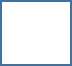 	 -	+        =         - ( -        )                        -       +        =         - ( -        )